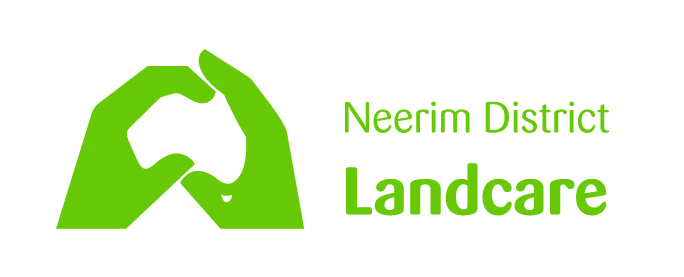 WE NEED YOUR HELP – TELL US WHAT INTERESTS YOUNow that the Covid restrictions are behind us, Neerim District Landcare is wanting to restore its community activities, workshops and information sessions.  For more than 25 years, Neerim District Landcare has initiated local community action and learning programs targeting the four core Landcare themes:Sustainable FarmingLand managementPest plant and animal controlSupport for local wildlifeThe group has a simple purpose – to encourage a sustainable, integrated approach to agriculture and the environment in our region.Our goal is to build capacity in our community to better manage the land and water assets that sustain us by developing and implementing programs that are practical, deliverable and community focussed.We want your help, by telling us, what areas and topics are of interest to you.This will assist us to provide relevant and interesting activities, guest speakers and information on topics of local importance.To submit your preferences, to request further information or to register your interest in participating please complete the details over the page and return to:		info@ndlg,com.auor		PO Box 68Neerim South. 3831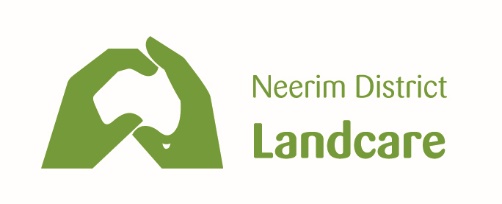 PLEASE TICK THOSE ITEMS YOU MAY BE INTERESTED IN LEARNING MORE ABOUTBIODIVERSITYNative bird identificationBuilding nest boxesFarm walks on properties with high quality biodiversityPlant identificationThreatened speciesMonitoring water quality on your farmLAND MANAGEMENTBenefits of shelterbelts for farm productivityPropagating and/or seed collectionFarm dam rehabilitationWoodlot developmentSUSTAINABLE AGRICULTURESoilsBenefits of multi-speciesHealthy foods – healthy peoplePermaculturePEST PLANT AND ANIMAL CONTROLPest animal management and controlInvasive plant managementAlternative weed management (low chemical)Agricultural Chemical Users Permit (ACUP) courses for landownersNAME	…………………………………………………………………..ADDRESS   ………………………………………………………………                    ………………………………………………………………PHONE	     ………………………………………………………………EMAIL        ………………………………………………………………ANY OTHTER TOPICS OF INTEREST TO YOU……………………………………………………………………………………………………………………………………………………………………………………………………………………………………………………………………………………………………………………….